提醒的話：1. 請同學詳細填寫，這樣老師較好做統整，學弟妹也較清楚你提供的意見，謝謝！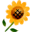 2. 甄選學校、科系請填全名；甄選方式與過程內容書寫不夠請續寫背面。         3. 可直接上輔導處網站https://sites.google.com/a/yphs.tw/yphsc/「甄選入學」區下載本表格，    以電子檔郵寄至yphs316@gmail.com信箱，感謝你！　　　　　              甄選學校甄選學校臺北市立大學臺北市立大學臺北市立大學臺北市立大學甄選學系甄選學系英語教學系英語教學系學生學測分數國英數社自總■大學個人申請□科技校院申請入學□軍事校院■大學個人申請□科技校院申請入學□軍事校院■大學個人申請□科技校院申請入學□軍事校院□正取■備取    名□未錄取 □正取■備取    名□未錄取 學測分數141410131061■大學個人申請□科技校院申請入學□軍事校院■大學個人申請□科技校院申請入學□軍事校院■大學個人申請□科技校院申請入學□軍事校院□正取■備取    名□未錄取 □正取■備取    名□未錄取 甄選方式與過程■面試佔(  25  %) 一、形式：（教授：學生）人數=（ 1：1 ），方式：  分為3關，每關3分鐘    二、題目：第一關：桌上有一張英文文章，教授給我20秒看完（約A4大小，文章其實有點長），但是太過突然，所以來不及看完，所以教授又給了大約30秒，接著請我朗讀該文章並講出大綱。※注意時間！第二關：桌上有4張蓋著的短篇漫畫，教授請我自己翻一張，盡量講得有創意、有趣。※也是得分配看的時間及說的時間，建議先想完再開始講，以免邊說邊想會卡住。第三關：是個外國教授，人很親切，大致內容我認為聊天居多，以及申請本系的動機。□審查資料佔(      %)   或  □術科實作佔(      %)  或  ■筆試佔(  25 %)筆試：英文翻譯＆作文（義務教育）□其他佔(      %)請註明其他方式，如：小論文 ■面試佔(  25  %) 一、形式：（教授：學生）人數=（ 1：1 ），方式：  分為3關，每關3分鐘    二、題目：第一關：桌上有一張英文文章，教授給我20秒看完（約A4大小，文章其實有點長），但是太過突然，所以來不及看完，所以教授又給了大約30秒，接著請我朗讀該文章並講出大綱。※注意時間！第二關：桌上有4張蓋著的短篇漫畫，教授請我自己翻一張，盡量講得有創意、有趣。※也是得分配看的時間及說的時間，建議先想完再開始講，以免邊說邊想會卡住。第三關：是個外國教授，人很親切，大致內容我認為聊天居多，以及申請本系的動機。□審查資料佔(      %)   或  □術科實作佔(      %)  或  ■筆試佔(  25 %)筆試：英文翻譯＆作文（義務教育）□其他佔(      %)請註明其他方式，如：小論文 ■面試佔(  25  %) 一、形式：（教授：學生）人數=（ 1：1 ），方式：  分為3關，每關3分鐘    二、題目：第一關：桌上有一張英文文章，教授給我20秒看完（約A4大小，文章其實有點長），但是太過突然，所以來不及看完，所以教授又給了大約30秒，接著請我朗讀該文章並講出大綱。※注意時間！第二關：桌上有4張蓋著的短篇漫畫，教授請我自己翻一張，盡量講得有創意、有趣。※也是得分配看的時間及說的時間，建議先想完再開始講，以免邊說邊想會卡住。第三關：是個外國教授，人很親切，大致內容我認為聊天居多，以及申請本系的動機。□審查資料佔(      %)   或  □術科實作佔(      %)  或  ■筆試佔(  25 %)筆試：英文翻譯＆作文（義務教育）□其他佔(      %)請註明其他方式，如：小論文 ■面試佔(  25  %) 一、形式：（教授：學生）人數=（ 1：1 ），方式：  分為3關，每關3分鐘    二、題目：第一關：桌上有一張英文文章，教授給我20秒看完（約A4大小，文章其實有點長），但是太過突然，所以來不及看完，所以教授又給了大約30秒，接著請我朗讀該文章並講出大綱。※注意時間！第二關：桌上有4張蓋著的短篇漫畫，教授請我自己翻一張，盡量講得有創意、有趣。※也是得分配看的時間及說的時間，建議先想完再開始講，以免邊說邊想會卡住。第三關：是個外國教授，人很親切，大致內容我認為聊天居多，以及申請本系的動機。□審查資料佔(      %)   或  □術科實作佔(      %)  或  ■筆試佔(  25 %)筆試：英文翻譯＆作文（義務教育）□其他佔(      %)請註明其他方式，如：小論文 ■面試佔(  25  %) 一、形式：（教授：學生）人數=（ 1：1 ），方式：  分為3關，每關3分鐘    二、題目：第一關：桌上有一張英文文章，教授給我20秒看完（約A4大小，文章其實有點長），但是太過突然，所以來不及看完，所以教授又給了大約30秒，接著請我朗讀該文章並講出大綱。※注意時間！第二關：桌上有4張蓋著的短篇漫畫，教授請我自己翻一張，盡量講得有創意、有趣。※也是得分配看的時間及說的時間，建議先想完再開始講，以免邊說邊想會卡住。第三關：是個外國教授，人很親切，大致內容我認為聊天居多，以及申請本系的動機。□審查資料佔(      %)   或  □術科實作佔(      %)  或  ■筆試佔(  25 %)筆試：英文翻譯＆作文（義務教育）□其他佔(      %)請註明其他方式，如：小論文 ■面試佔(  25  %) 一、形式：（教授：學生）人數=（ 1：1 ），方式：  分為3關，每關3分鐘    二、題目：第一關：桌上有一張英文文章，教授給我20秒看完（約A4大小，文章其實有點長），但是太過突然，所以來不及看完，所以教授又給了大約30秒，接著請我朗讀該文章並講出大綱。※注意時間！第二關：桌上有4張蓋著的短篇漫畫，教授請我自己翻一張，盡量講得有創意、有趣。※也是得分配看的時間及說的時間，建議先想完再開始講，以免邊說邊想會卡住。第三關：是個外國教授，人很親切，大致內容我認為聊天居多，以及申請本系的動機。□審查資料佔(      %)   或  □術科實作佔(      %)  或  ■筆試佔(  25 %)筆試：英文翻譯＆作文（義務教育）□其他佔(      %)請註明其他方式，如：小論文 ■面試佔(  25  %) 一、形式：（教授：學生）人數=（ 1：1 ），方式：  分為3關，每關3分鐘    二、題目：第一關：桌上有一張英文文章，教授給我20秒看完（約A4大小，文章其實有點長），但是太過突然，所以來不及看完，所以教授又給了大約30秒，接著請我朗讀該文章並講出大綱。※注意時間！第二關：桌上有4張蓋著的短篇漫畫，教授請我自己翻一張，盡量講得有創意、有趣。※也是得分配看的時間及說的時間，建議先想完再開始講，以免邊說邊想會卡住。第三關：是個外國教授，人很親切，大致內容我認為聊天居多，以及申請本系的動機。□審查資料佔(      %)   或  □術科實作佔(      %)  或  ■筆試佔(  25 %)筆試：英文翻譯＆作文（義務教育）□其他佔(      %)請註明其他方式，如：小論文 ■面試佔(  25  %) 一、形式：（教授：學生）人數=（ 1：1 ），方式：  分為3關，每關3分鐘    二、題目：第一關：桌上有一張英文文章，教授給我20秒看完（約A4大小，文章其實有點長），但是太過突然，所以來不及看完，所以教授又給了大約30秒，接著請我朗讀該文章並講出大綱。※注意時間！第二關：桌上有4張蓋著的短篇漫畫，教授請我自己翻一張，盡量講得有創意、有趣。※也是得分配看的時間及說的時間，建議先想完再開始講，以免邊說邊想會卡住。第三關：是個外國教授，人很親切，大致內容我認為聊天居多，以及申請本系的動機。□審查資料佔(      %)   或  □術科實作佔(      %)  或  ■筆試佔(  25 %)筆試：英文翻譯＆作文（義務教育）□其他佔(      %)請註明其他方式，如：小論文 ■面試佔(  25  %) 一、形式：（教授：學生）人數=（ 1：1 ），方式：  分為3關，每關3分鐘    二、題目：第一關：桌上有一張英文文章，教授給我20秒看完（約A4大小，文章其實有點長），但是太過突然，所以來不及看完，所以教授又給了大約30秒，接著請我朗讀該文章並講出大綱。※注意時間！第二關：桌上有4張蓋著的短篇漫畫，教授請我自己翻一張，盡量講得有創意、有趣。※也是得分配看的時間及說的時間，建議先想完再開始講，以免邊說邊想會卡住。第三關：是個外國教授，人很親切，大致內容我認為聊天居多，以及申請本系的動機。□審查資料佔(      %)   或  □術科實作佔(      %)  或  ■筆試佔(  25 %)筆試：英文翻譯＆作文（義務教育）□其他佔(      %)請註明其他方式，如：小論文 ■面試佔(  25  %) 一、形式：（教授：學生）人數=（ 1：1 ），方式：  分為3關，每關3分鐘    二、題目：第一關：桌上有一張英文文章，教授給我20秒看完（約A4大小，文章其實有點長），但是太過突然，所以來不及看完，所以教授又給了大約30秒，接著請我朗讀該文章並講出大綱。※注意時間！第二關：桌上有4張蓋著的短篇漫畫，教授請我自己翻一張，盡量講得有創意、有趣。※也是得分配看的時間及說的時間，建議先想完再開始講，以免邊說邊想會卡住。第三關：是個外國教授，人很親切，大致內容我認為聊天居多，以及申請本系的動機。□審查資料佔(      %)   或  □術科實作佔(      %)  或  ■筆試佔(  25 %)筆試：英文翻譯＆作文（義務教育）□其他佔(      %)請註明其他方式，如：小論文 ■面試佔(  25  %) 一、形式：（教授：學生）人數=（ 1：1 ），方式：  分為3關，每關3分鐘    二、題目：第一關：桌上有一張英文文章，教授給我20秒看完（約A4大小，文章其實有點長），但是太過突然，所以來不及看完，所以教授又給了大約30秒，接著請我朗讀該文章並講出大綱。※注意時間！第二關：桌上有4張蓋著的短篇漫畫，教授請我自己翻一張，盡量講得有創意、有趣。※也是得分配看的時間及說的時間，建議先想完再開始講，以免邊說邊想會卡住。第三關：是個外國教授，人很親切，大致內容我認為聊天居多，以及申請本系的動機。□審查資料佔(      %)   或  □術科實作佔(      %)  或  ■筆試佔(  25 %)筆試：英文翻譯＆作文（義務教育）□其他佔(      %)請註明其他方式，如：小論文 心得與建議◎備審資料製作建議：不用備審資料（可準備簡單自我介紹，例：為何想當英文老師）◎整體準備方向與建議：先做好要一口氣讀完英文文章的準備，雖然每次面試內容不一定相同，以免當下過度緊張看不下去而浪費時間。◎備審資料製作建議：不用備審資料（可準備簡單自我介紹，例：為何想當英文老師）◎整體準備方向與建議：先做好要一口氣讀完英文文章的準備，雖然每次面試內容不一定相同，以免當下過度緊張看不下去而浪費時間。◎備審資料製作建議：不用備審資料（可準備簡單自我介紹，例：為何想當英文老師）◎整體準備方向與建議：先做好要一口氣讀完英文文章的準備，雖然每次面試內容不一定相同，以免當下過度緊張看不下去而浪費時間。◎備審資料製作建議：不用備審資料（可準備簡單自我介紹，例：為何想當英文老師）◎整體準備方向與建議：先做好要一口氣讀完英文文章的準備，雖然每次面試內容不一定相同，以免當下過度緊張看不下去而浪費時間。◎備審資料製作建議：不用備審資料（可準備簡單自我介紹，例：為何想當英文老師）◎整體準備方向與建議：先做好要一口氣讀完英文文章的準備，雖然每次面試內容不一定相同，以免當下過度緊張看不下去而浪費時間。◎備審資料製作建議：不用備審資料（可準備簡單自我介紹，例：為何想當英文老師）◎整體準備方向與建議：先做好要一口氣讀完英文文章的準備，雖然每次面試內容不一定相同，以免當下過度緊張看不下去而浪費時間。◎備審資料製作建議：不用備審資料（可準備簡單自我介紹，例：為何想當英文老師）◎整體準備方向與建議：先做好要一口氣讀完英文文章的準備，雖然每次面試內容不一定相同，以免當下過度緊張看不下去而浪費時間。◎備審資料製作建議：不用備審資料（可準備簡單自我介紹，例：為何想當英文老師）◎整體準備方向與建議：先做好要一口氣讀完英文文章的準備，雖然每次面試內容不一定相同，以免當下過度緊張看不下去而浪費時間。◎備審資料製作建議：不用備審資料（可準備簡單自我介紹，例：為何想當英文老師）◎整體準備方向與建議：先做好要一口氣讀完英文文章的準備，雖然每次面試內容不一定相同，以免當下過度緊張看不下去而浪費時間。◎備審資料製作建議：不用備審資料（可準備簡單自我介紹，例：為何想當英文老師）◎整體準備方向與建議：先做好要一口氣讀完英文文章的準備，雖然每次面試內容不一定相同，以免當下過度緊張看不下去而浪費時間。◎備審資料製作建議：不用備審資料（可準備簡單自我介紹，例：為何想當英文老師）◎整體準備方向與建議：先做好要一口氣讀完英文文章的準備，雖然每次面試內容不一定相同，以免當下過度緊張看不下去而浪費時間。E-mail手機